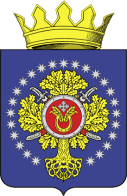 УРЮПИНСКИЙ МУНИЦИПАЛЬНЫЙ РАЙОНВОЛГОГРАДСКОЙ ОБЛАСТИУРЮПИНСКАЯ  РАЙОННАЯ  ДУМА                                                   (2019 г. – 2024 г.)ИНФОРМАЦИЯ О РЕЗУЛЬТАТАХ ПРОВЕДЕНИЯОПРОСА ДЕПУТАТОВ УРЮПИНСКОЙ РАЙОННОЙ ДУМЫ ПРИ ПРИНЯТИИ РЕШЕНИЙ ПО ПРОЕКТАМ РЕШЕНИЙ УРЮПИНСКОЙ РАЙОННОЙ ДУМЫ16 ноября 2020 года                                                                         г. Урюпинск        Опрос депутатов Урюпинской районной Думы по проектам решений Урюпинской районной Думы проводился в соответствии с решением Урюпинской районной Думы от 06 апреля 2020 года № 8/74 «Об отдельных вопросах деятельности Урюпинской районной Думы в период действия на территории Волгоградской области режима повышенной готовности или чрезвычайной ситуации в условиях распространения новой коронавирусной инфекции (COVID-2019)», распоряжением председателя Урюпинской районной Думы от 11 ноября 2020 года № 17 «О проведении опроса депутатов Урюпинской районной Думы по проектам решений Урюпинской районной Думы».        Период проведения опроса депутатов Урюпинской районной Думы:       с 12 ноября 2020 года до 14 часов 00 минут 16 ноября 2020 года.        Результаты проведения опроса депутатов Урюпинской районной Думы при принятии решений по проектам решений Урюпинской районной Думы определены на основании данных опросных листов депутатов Урюпинской районной Думы, поступивших в районную Думу.        По состоянию на 14 часов 00 минут 12 октября 2020 года в проведении опроса приняли участие 35 депутатов Урюпинской районной Думы, не участвовало в опросе 5 депутатов.Проекты решений Урюпинской районной Думы,по которым решения принимаются методом опросадепутатов Урюпинской районной Думы        1) О внесении изменений в Положение о бюджете Урюпинского муниципального района на 2020 год и плановый период 2021 и 2022 годов;        2) Об утверждении Прогнозного плана приватизации муниципального имущества Урюпинского муниципального района на 2021 год;        3) О согласии Урюпинской районной Думы на передачу муниципального имущества Урюпинского муниципального района в безвозмездное бессрочное пользование муниципальному казенному учреждению «Централизованная бухгалтерия» Урюпинского муниципального района;        4) О кандидатуре для назначения членом территориальной избирательной  комиссии  по  Урюпинскому  району Волгоградской области с правом решающего голоса.  Результаты проведения опроса депутатов Урюпинской районной Думы при принятии решений по проектам решений Урюпинской районной Думы             ПредседательУрюпинской районной Думы                                                     Т.Е. МатыкинаНаименование проекта решения Урюпинской районной ДумыМнение депутатов Урюпинской районной Думы(количество голосов)Мнение депутатов Урюпинской районной Думы(количество голосов)Мнение депутатов Урюпинской районной Думы(количество голосов)Наименование проекта решения Урюпинской районной Думы«За»«Против»«Воздержался»1. О внесении изменений в Положение о бюджете Урюпинского муниципального района на 2020 год и плановый период 2021 и 2022 годов35НЕТНЕТРешение № 155 принято большинством голосов от установленной численности депутатов Урюпинской районной Думы (прилагается)Решение № 155 принято большинством голосов от установленной численности депутатов Урюпинской районной Думы (прилагается)Решение № 155 принято большинством голосов от установленной численности депутатов Урюпинской районной Думы (прилагается)Решение № 155 принято большинством голосов от установленной численности депутатов Урюпинской районной Думы (прилагается)Наименование проекта решения Урюпинской районной ДумыМнение депутатов Урюпинской районной Думы(количество голосов)Мнение депутатов Урюпинской районной Думы(количество голосов)Мнение депутатов Урюпинской районной Думы(количество голосов)Наименование проекта решения Урюпинской районной Думы«За»«Против»«Воздержался»2. Об утверждении Прогнозного плана приватизации муниципального имущества Урюпинского муниципального района на 2021 год35НЕТНЕТРешение № 156 принято большинством голосов от установленной численности депутатов Урюпинской районной Думы (прилагается)Решение № 156 принято большинством голосов от установленной численности депутатов Урюпинской районной Думы (прилагается)Решение № 156 принято большинством голосов от установленной численности депутатов Урюпинской районной Думы (прилагается)Решение № 156 принято большинством голосов от установленной численности депутатов Урюпинской районной Думы (прилагается)Наименование проекта решенияУрюпинской районной ДумыМнение депутатов Урюпинской районной Думы(количество голосов)Мнение депутатов Урюпинской районной Думы(количество голосов)Мнение депутатов Урюпинской районной Думы(количество голосов)Наименование проекта решенияУрюпинской районной Думы«За»«Против»«Воздержался»3. О согласии Урюпинской районной Думы на передачу муниципального имущества Урюпинского муниципального района в безвозмездное бессрочное пользование муниципальному казенному учреждению «Централизованная бухгалтерия» Урюпинского муниципального района35НЕТНЕТРешение № 157 принято большинством голосов от установленной численности депутатов Урюпинской районной Думы (прилагается)Решение № 157 принято большинством голосов от установленной численности депутатов Урюпинской районной Думы (прилагается)Решение № 157 принято большинством голосов от установленной численности депутатов Урюпинской районной Думы (прилагается)Решение № 157 принято большинством голосов от установленной численности депутатов Урюпинской районной Думы (прилагается)Наименование проекта решения Урюпинской районной ДумыМнение депутатов Урюпинской районной Думы(количество голосов)Мнение депутатов Урюпинской районной Думы(количество голосов)Мнение депутатов Урюпинской районной Думы(количество голосов)Наименование проекта решения Урюпинской районной Думы«За»«Против»«Воздержался»4. О кандидатуре для назначения членом территориальной избирательной  комиссии  по  Урюпинскому  району Волгоградской области с правом решающего голоса35НЕТНЕТРешение № 158 принято большинством голосов от установленной численности депутатов Урюпинской районной Думы (прилагается)Решение № 158 принято большинством голосов от установленной численности депутатов Урюпинской районной Думы (прилагается)Решение № 158 принято большинством голосов от установленной численности депутатов Урюпинской районной Думы (прилагается)Решение № 158 принято большинством голосов от установленной численности депутатов Урюпинской районной Думы (прилагается)